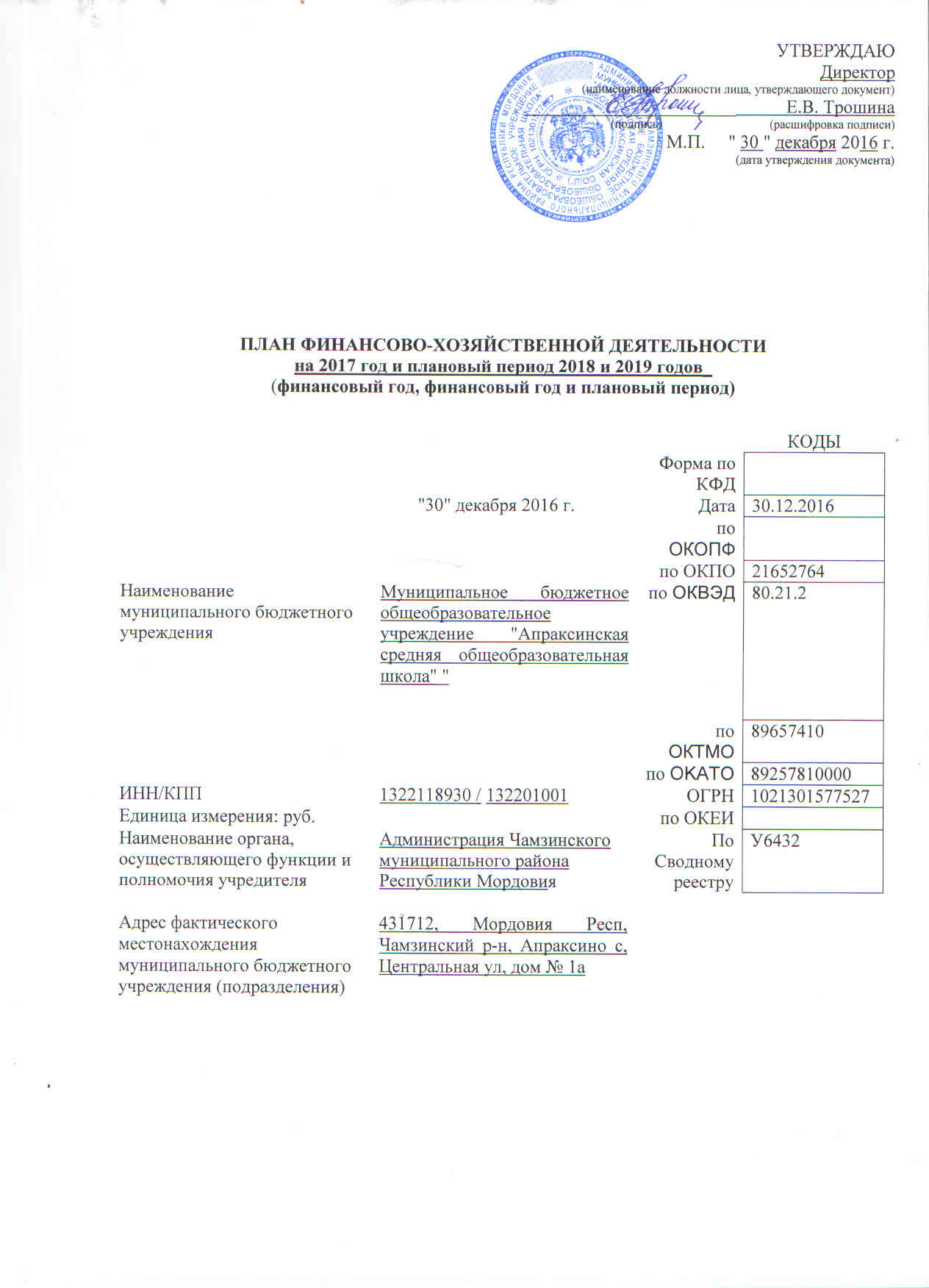 Сведения о деятельности муниципального бюджетного учрежденияЦели деятельности муниципального бюджетного учреждения:- формирование общей культуры личности обучающихся на основе усвоения  обязательного минимума содержания общеобразовательных;- адаптация обучающихся в жизни общества;- создание у обучающихся основы для осознанного выбора и последующего освоения профессиональных образовательных программ;- воспитание у обучающихся гражданственности, трудолюбия, уважения к правам и свободам человека, любви к окружающему миру, Родине, семье;- формирование у обучающихся здорового образа жизни.Основные виды деятельности муниципального бюджетного учреждения:- реализация общеобразовательных программ начального общего, основного общего, среднего (полного) общего образования;- оказание дополнительных образовательных и оздоровительных услуг;-разработка учебных планов, программ, учебных пособий, научной, методической и справочной литературы;- организация семинаров, конференций, конкурсов, олимпиад, концертов, выставок;-создание максимально благоприятных условий для умственного, нравственного, физического, эстетического развития личности ребёнка;- формирование у обучающихся адекватной современному уровню знаний и уровню ступеней обучения целостности картины мира,  адаптация личности к жизни в обществе;- формирование у обучающихся гражданской позиции и трудолюбия, развитие ответственности, самостоятельности творческой активности.Перечень оказываемых услуг (выполняемых работ), относящихся в соответствии с уставом муниципального бюджетного учреждения к основным видам деятельности, предоставление которых для физических и юридических лиц осуществляется, в том числе за плату:-начальное общее образование;-основное общее образование;-среднее (полное) общее образование.Общая балансовая стоимость недвижимого муниципального имущества на дату составления Плана составляет 9 228 752,32руб., в том числе:балансовая стоимость имущества, закрепленного собственником имущества за муниципальным бюджетным учреждением на праве оперативного управления, составляет 12 111 059,83руб.;балансовая стоимость имущества, приобретенного муниципальным бюджетным учреждением за счет выделенных собственником имущества учреждения средств составляет _________ руб.;балансовая стоимость имущества, приобретенного муниципальным бюджетным учреждением за счет доходов, полученных от иной приносящей доход деятельности составляет _________ руб.Общая балансовая стоимость движимого муниципального имущества на дату составления Плана составляет 2 882 307,51 руб., в том числе:балансовая стоимость особо ценного движимого имущества составляет 2 712 746,00руб.Таблица 1. Показатели финансового состояния учрежденияна 31декабря 2016 г.(последняя отчетная дата)Таблица 2. Показатели по поступлениям и выплатам учреждения
на 2017 годТаблица 2. Показатели по поступлениям и выплатам учреждения
на 2018 годТаблица 2. Показатели по поступлениям и выплатам учреждения
на 2019 годТаблица 2.1. Показатели выплат по расходам на закупку товаров, работ, услуг учреждения
на 01января  2017 г.Таблица 3. Сведения о средствах, поступающих во временное распоряжение учреждения (подразделения)
                      на 1 января 2017 г.
                       (очередной финансовый год)Таблица 4. Справочная информацияРасчеты
(обоснования) к плану финансово-хозяйственной деятельности муниципального учреждения за 2017 год1. Расчеты (обоснования) выплат персоналу (строка 210) Код видов расходов 111 Источник финансового обеспечения субсидии на выполнение муниципального задания1.1. Расчеты (обоснования) расходов на оплату труда1.2. Расчеты (обоснования) выплат персоналу при направлении в служебные командировки1.3. Расчета (обоснования) выплат персоналу по уходу за ребенком1.4. Расчеты (обоснования) страховых взносов на обязательное страхование в Пенсионный фонд Российской Федерации, в Фонд социального страхования Российской Федерации, в Федеральный фонд обязательного медицинского страхования_____________________________* Указываются страховые тарифы, дифференцированные по классам профессионального риска, установленные Федеральным законом от 22 декабря 2005 г., N 179-ФЗ «О страховых тарифах на обязательное социальное страхование от несчастных случаев на производстве и профессиональных заболеваний на 2006 год» (Собрание законодательства Российской Федерации, 2005, N 52, ст. 5592; 2015, N 51, ст. 7233).2. Расчеты (обоснования) расходов на социальные и иные выплаты населениюКод видов расходов ______________________________________________________Источник финансового обеспечения _________________________________________3. Расчет (обоснование) расходов на уплату налогов, сборов и иных платежейКод видов расходов 851 (уплата налога на имущество и земельного налога)Источник финансового обеспечения субсидии на выполнение муниципального заданияКод видов расходов 852 (уплата прочих налогов и сборов)Источник финансового обеспечения субсидии на выполнение муниципального заданияКод видов расходов 853 (уплата иных платежей)Источник финансового обеспечения субсидии на выполнение муниципального задания4. Расчет (обоснование) расходов на безвозмездные перечисления организациямКод видов расходов ______________________________________________________Источник финансового обеспечения _________________________________________5. Расчет (обоснование) прочих расходов
(кроме расходов на закупку товаров, работ, услуг)Код видов расходов ______________________________________________________Источник финансового обеспечения _________________________________________6. Расчет (обоснование) расходов на закупку товаров, работ, услугКод видов расходов 244 (прочая закупка товаров, работ и услуг для обеспечения государственных (муниципальных) нужд)Источник финансового обеспечения субсидии на выполнение (государственного) муниципального задания6.1. Расчет (обоснование) расходов на оплату услуг связи6.2. Расчет (обоснование) расходов на оплату транспортных услуг6.3. Расчет (обоснование) расходов на оплату коммунальных услуг6.4. Расчет (обоснование) расходов на оплату аренды имущества6.5. Расчет (обоснование) расходов на оплату работ, услуг по содержанию имущества6.6. Расчет (обоснование) расходов на оплату прочих работ, услуг6.7. Расчет (обоснование) расходов на приобретение основных средств, материальных запасовКод видов расходов 244 (прочая закупка товаров, работ и услуг для обеспечения государственных (муниципальных) нужд)Источник финансового обеспечения внебюджетные средства7. Расчет (обоснование) расходов на приобретение основных средств, материальных запасовРасчеты
(обоснования) к плану финансово-хозяйственной деятельности муниципального учреждения за 2018 год1. Расчеты (обоснования) выплат персоналу (строка 210) Код видов расходов 111 Источник финансового обеспечения субсидии на выполнение муниципального задания1.1. Расчеты (обоснования) расходов на оплату труда1.2. Расчеты (обоснования) выплат персоналу при направлении в служебные командировки1.3. Расчета (обоснования) выплат персоналу по уходу за ребенком1.4. Расчеты (обоснования) страховых взносов на обязательное страхование в Пенсионный фонд Российской Федерации, в Фонд социального страхования Российской Федерации, в Федеральный фонд обязательного медицинского страхования_____________________________* Указываются страховые тарифы, дифференцированные по классам профессионального риска, установленные Федеральным законом от 22 декабря 2005 г., N 179-ФЗ «О страховых тарифах на обязательное социальное страхование от несчастных случаев на производстве и профессиональных заболеваний на 2006 год» (Собрание законодательства Российской Федерации, 2005, N 52, ст. 5592; 2015, N 51, ст. 7233).2. Расчеты (обоснования) расходов на социальные и иные выплаты населениюКод видов расходов ______________________________________________________Источник финансового обеспечения _________________________________________3. Расчет (обоснование) расходов на уплату налогов, сборов и иных платежейКод видов расходов 851 (уплата налога на имущество и земельного налога)Источник финансового обеспечения субсидии на выполнение муниципального заданияКод видов расходов 852 (уплата прочих налогов и сборов)Источник финансового обеспечения субсидии на выполнение муниципального заданияКод видов расходов 853 (уплата иных платежей)Источник финансового обеспечения субсидии на выполнение муниципального задания4. Расчет (обоснование) расходов на безвозмездные перечисления организациямКод видов расходов ______________________________________________________Источник финансового обеспечения _________________________________________5. Расчет (обоснование) прочих расходов
(кроме расходов на закупку товаров, работ, услуг)Код видов расходов ______________________________________________________Источник финансового обеспечения _________________________________________6. Расчет (обоснование) расходов на закупку товаров, работ, услугКод видов расходов 244 (прочая закупка товаров, работ и услуг для обеспечения государственных (муниципальных) нужд)Источник финансового обеспечения субсидии на выполнение (государственного) муниципального задания6.1. Расчет (обоснование) расходов на оплату услуг связи6.2. Расчет (обоснование) расходов на оплату транспортных услуг6.3. Расчет (обоснование) расходов на оплату коммунальных услуг6.4. Расчет (обоснование) расходов на оплату аренды имущества6.5. Расчет (обоснование) расходов на оплату работ, услуг по содержанию имущества6.6. Расчет (обоснование) расходов на оплату прочих работ, услуг6.7. Расчет (обоснование) расходов на приобретение основных средств, материальных запасовКод видов расходов 243 (прочая закупка товаров, работ и услуг в целях капитального ремонта государственного (муниципального) имущества)Источник финансового обеспечения субсидии на выполнение (государственного) муниципального заданияКод видов расходов 244 (прочая закупка товаров, работ и услуг для обеспечения государственных (муниципальных) нужд)Источник финансового обеспечения внебюджетные средства7. Расчет (обоснование) расходов на приобретение основных средств, материальных запасовРасчеты
(обоснования) к плану финансово-хозяйственной деятельности муниципального учреждения за 2019 год1. Расчеты (обоснования) выплат персоналу (строка 210) Код видов расходов 111 Источник финансового обеспечения субсидии на выполнение муниципального задания1.1. Расчеты (обоснования) расходов на оплату труда1.2. Расчеты (обоснования) выплат персоналу при направлении в служебные командировки1.3. Расчета (обоснования) выплат персоналу по уходу за ребенком1.4. Расчеты (обоснования) страховых взносов на обязательное страхование в Пенсионный фонд Российской Федерации, в Фонд социального страхования Российской Федерации, в Федеральный фонд обязательного медицинского страхования_____________________________* Указываются страховые тарифы, дифференцированные по классам профессионального риска, установленные Федеральным законом от 22 декабря 2005 г., N 179-ФЗ «О страховых тарифах на обязательное социальное страхование от несчастных случаев на производстве и профессиональных заболеваний на 2006 год» (Собрание законодательства Российской Федерации, 2005, N 52, ст. 5592; 2015, N 51, ст. 7233).2. Расчеты (обоснования) расходов на социальные и иные выплаты населениюКод видов расходов ______________________________________________________Источник финансового обеспечения _________________________________________3. Расчет (обоснование) расходов на уплату налогов, сборов и иных платежейКод видов расходов 851 (уплата налога на имущество и земельного налога)Источник финансового обеспечения субсидии на выполнение муниципального заданияКод видов расходов 852 (уплата прочих налогов и сборов)Источник финансового обеспечения субсидии на выполнение муниципального заданияКод видов расходов 853 (уплата иных платежей)Источник финансового обеспечения субсидии на выполнение муниципального задания4. Расчет (обоснование) расходов на безвозмездные перечисления организациямКод видов расходов ______________________________________________________Источник финансового обеспечения _________________________________________5. Расчет (обоснование) прочих расходов
(кроме расходов на закупку товаров, работ, услуг)Код видов расходов ______________________________________________________Источник финансового обеспечения _________________________________________6. Расчет (обоснование) расходов на закупку товаров, работ, услугКод видов расходов 244 (прочая закупка товаров, работ и услуг для обеспечения государственных (муниципальных) нужд)Источник финансового обеспечения субсидии на выполнение (государственного) муниципального задания6.1. Расчет (обоснование) расходов на оплату услуг связи6.2. Расчет (обоснование) расходов на оплату транспортных услуг6.3. Расчет (обоснование) расходов на оплату коммунальных услуг6.4. Расчет (обоснование) расходов на оплату аренды имущества6.5. Расчет (обоснование) расходов на оплату работ, услуг по содержанию имущества6.6. Расчет (обоснование) расходов на оплату прочих работ, услуг6.7. Расчет (обоснование) расходов на приобретение основных средств, материальных запасовКод видов расходов 243 (прочая закупка товаров, работ и услуг в целях капитального ремонта государственного (муниципального) имущества)Источник финансового обеспечения субсидии на выполнение (государственного) муниципального заданияКод видов расходов 244 (прочая закупка товаров, работ и услуг для обеспечения государственных (муниципальных) нужд)Источник финансового обеспечения внебюджетные средства7. Расчет (обоснование) расходов на приобретение основных средств, материальных запасовПлллриложение №3к Порядку составления и утверждения плана финансово-хозяйственной деятельности бюджетных учрежденийЧамзинского муниципального района Республики МордовияN п/пНаименование показателяСумма, тыс. руб.123Нефинансовые активы, всего:12 111 ,1из них:недвижимое имущество, всего:9 228,8в том числе: остаточная стоимость4 109 ,9особо ценное движимое имущество, всего:2 712 ,7в том числе: остаточная стоимость40,6Финансовые активы, всего:33,9из них:денежные средства учреждения, всего33,9в том числе:денежные средства учреждения на счетах33,9денежные средства учреждения, размещенные на депозиты в кредитной организации-иные финансовые инструменты-дебиторская задолженность по доходам-дебиторская задолженность по расходамОбязательства, всего:-из них:долговые обязательствакредиторская задолженность:в том числе:просроченная кредиторская задолженностьНаименование показателяКод строкиКод побюджетной классификацииРоссийскойФедерацииОбъем финансового обеспечения, руб. (с точностью до двух знаков после запятой - 0,00)Объем финансового обеспечения, руб. (с точностью до двух знаков после запятой - 0,00)Объем финансового обеспечения, руб. (с точностью до двух знаков после запятой - 0,00)Объем финансового обеспечения, руб. (с точностью до двух знаков после запятой - 0,00)Объем финансового обеспечения, руб. (с точностью до двух знаков после запятой - 0,00)Объем финансового обеспечения, руб. (с точностью до двух знаков после запятой - 0,00)Наименование показателяКод строкиКод побюджетной классификацииРоссийскойФедерациивсегов том числе:в том числе:в том числе:в том числе:в том числе:Наименование показателяКод строкиКод побюджетной классификацииРоссийскойФедерациивсегосубсидии на финансовое обеспечение выполнения муниципального заданиясубсидии,предоставляемыев соответствии сабзацем вторым пункта 1 статьи 78.1 БюджетногокодексаРоссийскойФедерациисубсидии наосуществлениекапитальныхвложенийпоступления отоказания услуг(выполнения работ)на платной основеи от инойприносящей доходдеятельностипоступления отоказания услуг(выполнения работ)на платной основеи от инойприносящей доходдеятельностиНаименование показателяКод строкиКод побюджетной классификацииРоссийскойФедерациивсегосубсидии на финансовое обеспечение выполнения муниципального заданиясубсидии,предоставляемыев соответствии сабзацем вторым пункта 1 статьи 78.1 БюджетногокодексаРоссийскойФедерациисубсидии наосуществлениекапитальныхвложенийвсегоиз них гранты123456789Поступления от доходов, всего:100X8 465 300,00         8 115 300,00350 000,00в том числе: доходы от собственности110XXXXдоходы от оказания услуг, работ1201308 465 300,00         8 115 300,00XX350 000,00доходы отштрафов,пеней, иных суммпринудительногоизъятия130XXXXиные субсидии, предоставленные из бюджета150XXXпрочие доходы160XXXдоходы от операций с активами180XXXXXВыплаты по расходам, всего:200X8 502 194,89         8  150 284,7351 910,19в том числе на: выплаты персоналу всего:2106 603 000,006 603 000,00из них:оплата труда и начисления на выплаты по оплате труда2111115 071 400,005 071 400,00взносы по обязательному социальному страхованию на выплаты по оплате труда работников и иные выплаты работникам учреждений2131191 531 600,001 531 600,00социальные и иные выплаты населению, всего220из них:уплату налогов, сборов и иных платежей, всего23084 084,7084 084,7085141 000,0041 000,008523 400,003 400,0085336 684,7036 684,70из них:безвозмездныеперечисленияорганизациям240…прочие расходы (кроме расходов на закупку товаров, работ, услуг)250расходы на закупку товаров, работ, услуг, всего260X1 815 110,19	1 463 200,00351 910,19…Поступление финансовых активов, всего:300Xиз них: увеличение остатков средств310прочие поступления320Выбытие финансовых активов, всего400Из них: уменьшение остатков средств410прочие выбытия420Остаток средств на начало года500X33 894,8931 984,701 910,19Остаток средств на конец года600XНаименование показателяКод строкиКод побюджетной классификацииРоссийскойФедерацииОбъем финансового обеспечения, руб. (с точностью до двух знаков после запятой - 0,00)Объем финансового обеспечения, руб. (с точностью до двух знаков после запятой - 0,00)Объем финансового обеспечения, руб. (с точностью до двух знаков после запятой - 0,00)Объем финансового обеспечения, руб. (с точностью до двух знаков после запятой - 0,00)Объем финансового обеспечения, руб. (с точностью до двух знаков после запятой - 0,00)Объем финансового обеспечения, руб. (с точностью до двух знаков после запятой - 0,00)Наименование показателяКод строкиКод побюджетной классификацииРоссийскойФедерациивсегов том числе:в том числе:в том числе:в том числе:в том числе:Наименование показателяКод строкиКод побюджетной классификацииРоссийскойФедерациивсегосубсидии на финансовое обеспечение выполнения муниципального заданиясубсидии,предоставляемыев соответствии сабзацем вторым пункта 1 статьи 78.1 БюджетногокодексаРоссийскойФедерациисубсидии наосуществлениекапитальныхвложенийпоступления отоказания услуг(выполнения работ)на платной основеи от инойприносящей доходдеятельностипоступления отоказания услуг(выполнения работ)на платной основеи от инойприносящей доходдеятельностиНаименование показателяКод строкиКод побюджетной классификацииРоссийскойФедерациивсегосубсидии на финансовое обеспечение выполнения муниципального заданиясубсидии,предоставляемыев соответствии сабзацем вторым пункта 1 статьи 78.1 БюджетногокодексаРоссийскойФедерациисубсидии наосуществлениекапитальныхвложенийвсегоиз них гранты123456789Поступления от доходов, всего:100X9 671 200,009 271 200,00400 000,00в том числе: доходы от собственности110XXXXдоходы от оказания услуг, работ1201309 671 200,009 271 200,00XXдоходы отштрафов,пеней, иных суммпринудительногоизъятия130XXX400 000,00Xиные субсидии, предоставленные из бюджета150XXXпрочие доходы160XXXдоходы от операций с активами180XXXXXВыплаты по расходам, всего:200X9 671 200,009 271 200,00400 000,00в том числе на: выплаты персоналу всего:2107 763 500,007 763 500,00из них:оплата труда и начисления на выплаты по оплате труда2111115 960 500,005 960 500,00взносы по обязательному социальному страхованию на выплаты по оплате труда работников и иные выплаты работникам учреждений2131191 800 000,001 800 000,00социальные и иные выплаты населению, всего220из них:уплату налогов, сборов и иных платежей, всего23098 200,0098 200,0085189 800,0089 800,008525 400,005 400,008533 000,003 000,00из них:безвозмездныеперечисленияорганизациям240…прочие расходы (кроме расходов на закупку товаров, работ, услуг)250расходы на закупку товаров, работ, услуг, всего260X1 809 500,001 409 500,00400 000,00…Поступление финансовых активов, всего:300X00из них: увеличение остатков средств31000прочие поступления320Выбытие финансовых активов, всего400Из них: уменьшение остатков средств410прочие выбытия420Остаток средств на начало года500XОстаток средств на конец года600XНаименование показателяКод строкиКод побюджетной классификацииРоссийскойФедерацииОбъем финансового обеспечения, руб. (с точностью до двух знаков после запятой - 0,00)Объем финансового обеспечения, руб. (с точностью до двух знаков после запятой - 0,00)Объем финансового обеспечения, руб. (с точностью до двух знаков после запятой - 0,00)Объем финансового обеспечения, руб. (с точностью до двух знаков после запятой - 0,00)Объем финансового обеспечения, руб. (с точностью до двух знаков после запятой - 0,00)Объем финансового обеспечения, руб. (с точностью до двух знаков после запятой - 0,00)Наименование показателяКод строкиКод побюджетной классификацииРоссийскойФедерациивсегов том числе:в том числе:в том числе:в том числе:в том числе:Наименование показателяКод строкиКод побюджетной классификацииРоссийскойФедерациивсегосубсидии на финансовое обеспечение выполнения муниципального заданиясубсидии,предоставляемыев соответствии сабзацем вторым пункта 1 статьи 78.1 БюджетногокодексаРоссийскойФедерациисубсидии наосуществлениекапитальныхвложенийпоступления отоказания услуг(выполнения работ)на платной основеи от инойприносящей доходдеятельностипоступления отоказания услуг(выполнения работ)на платной основеи от инойприносящей доходдеятельностиНаименование показателяКод строкиКод побюджетной классификацииРоссийскойФедерациивсегосубсидии на финансовое обеспечение выполнения муниципального заданиясубсидии,предоставляемыев соответствии сабзацем вторым пункта 1 статьи 78.1 БюджетногокодексаРоссийскойФедерациисубсидии наосуществлениекапитальныхвложенийвсегоиз них гранты123456789Поступления от доходов, всего:100X10 881 100,0010 481 100,00400 000,00в том числе: доходы от собственности110XXXXдоходы от оказания услуг, работ12013010 881 100,0010 481 100,00XX400 000,00доходы отштрафов,пеней, иных суммпринудительногоизъятия130XXXXиные субсидии, предоставленные из бюджета150XXXпрочие доходы160XXXдоходы от операций с активами180XXXXXВыплаты по расходам, всего:200X10 881 100,0010 481 100,00400 000,00в том числе на: выплаты персоналу всего:2108 911 800,008 911 800,00из них:оплата труда и начисления на выплаты по оплате труда2111116 842 500,006 842 500,00взносы по обязательному социальному страхованию на выплаты по оплате труда работников и иные выплаты работникам учреждений2131192 066 300,002 0663 00,00социальные и иные выплаты населению, всего220из них:уплату налогов, сборов и иных платежей, всего23078 000,0078 000,0085169 600,0069 600,008525 400,005 400,008533 000,003 000,00из них:безвозмездныеперечисленияорганизациям240…прочие расходы (кроме расходов на закупку товаров, работ, услуг)250расходы на закупку товаров, работ, услуг, всего260X1 891 300,001 491 300,00400 000,00…Поступление финансовых активов, всего:300X00из них: увеличение остатков средств31000прочие поступления320Выбытие финансовых активов, всего400Из них: уменьшение остатков средств410прочие выбытия420Остаток средств на начало года500XОстаток средств на конец года600XНаименование показателяКод строкиГодначалазакупкиСумма выплат по расходам на закупку товаров, работ и услуг, руб (с точностью до двух знаков после запятой - 0,00Сумма выплат по расходам на закупку товаров, работ и услуг, руб (с точностью до двух знаков после запятой - 0,00Сумма выплат по расходам на закупку товаров, работ и услуг, руб (с точностью до двух знаков после запятой - 0,00Сумма выплат по расходам на закупку товаров, работ и услуг, руб (с точностью до двух знаков после запятой - 0,00Сумма выплат по расходам на закупку товаров, работ и услуг, руб (с точностью до двух знаков после запятой - 0,00Сумма выплат по расходам на закупку товаров, работ и услуг, руб (с точностью до двух знаков после запятой - 0,00Сумма выплат по расходам на закупку товаров, работ и услуг, руб (с точностью до двух знаков после запятой - 0,00Сумма выплат по расходам на закупку товаров, работ и услуг, руб (с точностью до двух знаков после запятой - 0,00Сумма выплат по расходам на закупку товаров, работ и услуг, руб (с точностью до двух знаков после запятой - 0,00Наименование показателяКод строкиГодначалазакупкивсего на закупкивсего на закупкивсего на закупкив том числе:в том числе:в том числе:в том числе:в том числе:в том числе:Наименование показателяКод строкиГодначалазакупкивсего на закупкивсего на закупкивсего на закупкив соответствии с Федеральным законом от 5 апреля 2013 г. N 44-ФЗ "О контрактной системе в сфере закупок товаров, работ, услуг дляобеспечения государственных имуниципальных нужд"в соответствии с Федеральным законом от 5 апреля 2013 г. N 44-ФЗ "О контрактной системе в сфере закупок товаров, работ, услуг дляобеспечения государственных имуниципальных нужд"в соответствии с Федеральным законом от 5 апреля 2013 г. N 44-ФЗ "О контрактной системе в сфере закупок товаров, работ, услуг дляобеспечения государственных имуниципальных нужд"в соответствии с Федеральным законом от 18 июля 2011 г.N 223-ФЗ "О закупках товаров,работ, услуг отдельными видамиюридических лиц"в соответствии с Федеральным законом от 18 июля 2011 г.N 223-ФЗ "О закупках товаров,работ, услуг отдельными видамиюридических лиц"в соответствии с Федеральным законом от 18 июля 2011 г.N 223-ФЗ "О закупках товаров,работ, услуг отдельными видамиюридических лиц"Наименование показателяКод строкиГодначалазакупкина 2017г.очереднойфинансовыйгодна 2018г.1-ый годплановогопериодана 2019г.2-ой годплановогопериодана 2017г.очереднойфинансовыйгодна 2018г.1-ый годплановогопериодана 2019г.2-ой годплановогопериодана 2017г.очереднойфинансовыйгодна 2018г.1 -ый годплановогопериодана 20__г1-ый годпланового периода123456789101112Выплаты порасходам на закупку товаров, работ, услуг всего:0001X1 815 110,191809 500,001891 300,001 463 200,001409 500,001491 300,00351 910,19400 000,00400 000,00в том числе:на оплатуконтрактовзаключенных1 815 110,191809 500,001891 300,001 463 200,001409 500,001491 300,00351 910,19400 000,00400 000,00до начала000000000очередного финансового1001Xгода:20171 815 110,191 463 200,00351 910,19на закупку товаров работ, услуг по году начала закупки:2001Наименование показателяКод строкиСумма (руб., с точностью до двух знаков после запятой – 0,00)123Остаток средств на начало года0100Остаток средств на конец года0200Поступление03000Выбытие0400Наименование показателяКод строкиСумма (тыс. руб)123Объем публичных обязательств, всего:010Объем бюджетных инвестиций (в части переданных полномочий муниципального заказчика в соответствии с Бюджетным кодексом Российской Федерации), всего:020Объем средств, поступивших во временное распоряжение, всего:030N п/пДолжность,УстановленнаяСреднемесячный размер оплаты труда на одного работника, рубСреднемесячный размер оплаты труда на одного работника, рубСреднемесячный размер оплаты труда на одного работника, рубСреднемесячный размер оплаты труда на одного работника, рубЕжемесячная надбавка кРайонный коэффициентФонд оплаты N п/пгруппа должностейчисленность,Среднемесячный размер оплаты труда на одного работника, рубСреднемесячный размер оплаты труда на одного работника, рубСреднемесячный размер оплаты труда на одного работника, рубСреднемесячный размер оплаты труда на одного работника, рубдолжностному окладу, %Районный коэффициенттруда в год, рубN п/пединицСреднемесячный размер оплаты труда на одного работника, рубСреднемесячный размер оплаты труда на одного работника, рубСреднемесячный размер оплаты труда на одного работника, рубСреднемесячный размер оплаты труда на одного работника, рубРайонный коэффициент(гр. 3 х гр. 4 хN п/пвсегов том числе:в том числе:в том числе:Районный коэффициент(1+гр. 8/100)N п/пвсегопо должностному окладупо выплатампо выплатамРайонный коэффициентх гр. 9х 12)N п/пвсегопо должностному окладукомпенсационногостимулирующегоРайонный коэффициентN п/пвсегопо должностному окладухарактерахарактераРайонный коэффициент123456789101директор12700018000900013240002зам. по учебно-воспитательной работе0,5153001530001918003зам по воспитательной работе0,5153001530001918004библиотевкарь0,55061,2715061,2710130367,6265воспитатель120265,92750012765,921243191,046механик0,257500750001225007уборщик29538,775002038,71228928,88сторож1,58787,66332,751167,251287,61158176,89водитель116563,8475009063,841198766,0810повар19731,8475002231,841116782,0811завхоз110406,3475002906,341124876,0812учитель17,716196,8537748,78448,15313440211,577Итого:Итого:27,95161652,36112742,7211167,2547742,39305071400N п/пНаименование расходовСредний размер выплатына одного работника вдень, рубКоличествоработников,челКоличество днейСумма, руб(гр. 3 х гр. 4 х гр. 5)123456Итого:XXXN п/пНаименование расходовЧисленностьработников,получающих пособиеКоличествовыплат в год наодного работникаРазмервыплаты(пособия) вмесяц, рубСумма, руб(гр. 3 х гр. 4 х гр. 5)123456Итого:XXXN п/пN п/пНаименование государственного внебюджетного фондаРазмер базыдля начислениястраховыхвзносов, руб.Суммавзноса,руб.1123411Страховые взносы в Пенсионный фонд Российской Федерации, всегоX1 531 600,001.1.1.1.в том числе: по ставке 22,0%5 071 400,001 115 710,001.2.1.2.по ставке 10,0%1.3.1.3.с применением пониженных тарифов взносов в Пенсионный фонд Российской Федерации для отдельных категорий плательщиков22Страховые взносы в Фонд социального страхования Российской Федерации, всегоX157 250,002.1.в том числе: обязательное социальное страхование на случай временной нетрудоспособности и в связи с материнством по ставке 2,9%5 071 400,00147 100,002.2.с применением ставки взносов в Фонд социального страхования Российской Федерации по ставке 0,0%2.3.обязательное социальное страхование от несчастных случаев на производстве и профессиональных заболеваний по ставке 0,2%5 071 400,0010 150,002.4.обязательное социальное страхование от несчастных случаев на производстве и профессиональных заболеваний по ставке 0, ___ %*2.5.обязательное социальное страхование от несчастных случаев на производстве и профессиональных заболеваний по ставке 0, ___ %*3Страховые взносы в Федеральный фонд обязательного медицинского страхования, всего (по ставке 5,1%)5 071 400,00258 640,00Итого:X1 531 600,00N п/пНаименование показателяРазмер одной выплаты, рубКоличество выплат в годОбщая сумма выплат, руб (гр. 3 х гр. 4)12345Итого:XXN п/пНаименование расходовНалоговая база, Руб.Ставканалога, %Сумма исчисленногоналога, подлежащегоуплате, руб(гр. 3 х гр. 4/100)123451.Налог на имущество2,225 000,002.Земельный налог1,516 000,00Итого:X41 000,00N п/пНаименование расходовНалоговая база, Руб.Ставканалога, %Сумма исчисленногоналога, подлежащегоуплате, руб(гр. 3 х гр. 4/100)123451.Плата за негативное воздействие на окружающую среду02Транспортный налог3 400,00Итого:X3 400,00N п/пНаименование расходовНалоговая база, Руб.Ставканалога, %Сумма исчисленногоналога, подлежащегоуплате, руб(гр. 3 х гр. 4/100)123451.Пени, штрафы36 684,70Итого:X36 684,70N п/пНаименование показателяРазмер одной выплаты, рубКоличество выплат в годОбщая сумма выплат, руб (гр. 3 х гр. 4)12345Итого:XXN п/пНаименование показателяРазмер одной выплаты, рубКоличество выплат в годОбщая сумма выплат, руб (гр. 3 х гр. 4)12345Итого:XXN п/пНаименование расходовКоличество номеровКоличествоплатежей в годСтоимостьза единицу, рубСумма, руб(гр. 3 х гр.4 х гр.5)1234561.Услуги связи112833,310 000,002.Обслуживание сим карт1258,3700,00Итого:XXX10 700,00N п/пНаименование расходовКоличествоуслуг перевозкиЦена услугиперевозки, рубСумма, руб (гр. 3 х гр.4)12345Итого:N п/пНаименование показателяРазмерпотребленияресурсовТариф (с учетом НДС), рубИндексация, %Сумма, руб(гр.4 х гр.5 х гр.6)1245661.Оплата отопления521 000,002.Оплата потребления электрической энергии195 300,003.Оплата водоснабжения17 400,004.Оплата водоотведения12 300,00Итого:XXX746 000,00N п/пНаименование показателяКоличествоСтавкаарендной платыСтоимостьс учетом НДС, руб12456Итого:XXXN п/пНаименование расходовОбъектКоличестворабот (услуг)Стоимостьработ (услуг), руб123451.Содержание помещений1213 800,002.Текущий ремонт оборудования инвентаря0,03.Текущий ремонт транспортных средств80 000,004.Обслуживание пожарной сигнализации49 600,005.Прочие услуги по содержанию имущества1264 700,00Итого:XX168 100,00N п/пНаименование расходовКоличество договоровСтоимость услуги, руб.12341.Оплата вневедомственной охраны118 400,002.Страхование (включая ОСАГО)5 000,003.Подписка на периодику0,04.Прочие мероприятия в рамках текущей деятельности93 400,00Итого:X116 800,00N п/пНаименование расходовКоличествоСредняя стоимость, рубСумма, руб (гр. 2 х гр. 3)123451.Приобретение оборудования2.Федеральный комплект учебников113 400,003.Приобретение ГСМ267 000,004.Прочие материальные запасы41 200,00Итого:X421 600,00N п/пНаименование расходовКоличествоСредняя стоимость, рубСумма, руб (гр. 2 х гр. 3)123451.Приобретение продуктов питания351 910,19Итого:X351 910,19N п/пДолжность,УстановленнаяСреднемесячный размер оплаты труда на одного работника, рубСреднемесячный размер оплаты труда на одного работника, рубСреднемесячный размер оплаты труда на одного работника, рубСреднемесячный размер оплаты труда на одного работника, рубЕжемесячная надбавка кРайонный коэффициентФонд оплаты N п/пгруппа должностейчисленность,Среднемесячный размер оплаты труда на одного работника, рубСреднемесячный размер оплаты труда на одного работника, рубСреднемесячный размер оплаты труда на одного работника, рубСреднемесячный размер оплаты труда на одного работника, рубдолжностному окладу, %Районный коэффициенттруда в год, рубN п/пединицСреднемесячный размер оплаты труда на одного работника, рубСреднемесячный размер оплаты труда на одного работника, рубСреднемесячный размер оплаты труда на одного работника, рубСреднемесячный размер оплаты труда на одного работника, рубРайонный коэффициент(гр. 3 х гр. 4 хN п/пвсегов том числе:в том числе:в том числе:Районный коэффициент(1+гр. 8/100)N п/пвсегопо должностному окладупо выплатампо выплатамРайонный коэффициентх гр. 9х 12)N п/пвсегопо должностному окладукомпенсационногостимулирующегоРайонный коэффициентN п/пвсегопо должностному окладухарактерахарактераРайонный коэффициент123456789101директор12700018000900013240002зам. по учебно-воспитательной работе0,5153001530001918003зам по воспитательной работе0,5153001530001918004библиотевкарь0,55061,2715061,2710130367,6265воспитатель120265,92750012765,921243191,046механик0,257500750001225007уборщик29538,775002038,71228928,88сторож1,58787,66332,751167,251287,61158176,89водитель116563,8475009063,841198766,0810повар19731,8475002231,841116782,0811завхоз110406,3475002906,341124876,0812учитель17,720382,8227748,712634,1224814329311,494Итого:Итого:27,95165838,33112742,7211167,2551928,3624805960500N п/пНаименование расходовСредний размер выплатына одного работника вдень, рубКоличествоработников,челКоличество днейСумма, руб(гр. 3 х гр. 4 х гр. 5)123456Суточные100,003103000,00Итого:XXXN п/пНаименование расходовЧисленностьработников,получающих пособиеКоличествовыплат в год наодного работникаРазмервыплаты(пособия) вмесяц, рубСумма, руб(гр. 3 х гр. 4 х гр. 5)123456Итого:XXXN п/пНаименование государственного внебюджетного фондаРазмер базыдля начислениястраховыхвзносов, руб.Суммавзноса,руб.12341Страховые взносы в Пенсионный фонд Российской Федерации, всегоX1 800 000,001.1.в том числе: по ставке 22,0%5 960 500,001 311 300,001.2.по ставке 10,0%1.3.с применением пониженных тарифов взносов в Пенсионный фонд Российской Федерации для отдельных категорий плательщиков2Страховые взносы в Фонд социального страхования Российской Федерации, всегоX184 740,002.1.в том числе: обязательное социальное страхование на случай временной нетрудоспособности и в связи с материнством по ставке 2,9%5 960 500,00172 840,002.2.с применением ставки взносов в Фонд социального страхования Российской Федерации по ставке 0,0%2.3.обязательное социальное страхование от несчастных случаев на производстве и профессиональных заболеваний по ставке 0,2%5 960 500,0011 900,002.4.обязательное социальное страхование от несчастных случаев на производстве и профессиональных заболеваний по ставке 0, ___ %*2.5.обязательное социальное страхование от несчастных случаев на производстве и профессиональных заболеваний по ставке 0, ___ %*3Страховые взносы в Федеральный фонд обязательного медицинского страхования, всего (по ставке 5,1%)5 960 500,00303 960,00Итого:X1 800 000,00N п/пНаименование показателяРазмер одной выплаты, рубКоличество выплат в годОбщая сумма выплат, руб (гр. 3 х гр. 4)12345Итого:XXN п/пНаименование расходовНалоговая база, Руб.Ставканалога, %Сумма исчисленногоналога, подлежащегоуплате, руб(гр. 3 х гр. 4/100)123451.Налог на имущество2,252 800,002.Земельный налог1,537 000,00Итого:X89 800,00N п/пНаименование расходовНалоговая база, Руб.Ставканалога, %Сумма исчисленногоналога, подлежащегоуплате, руб(гр. 3 х гр. 4/100)123451.Плата за негативное воздействие на окружающую среду2 000,002Транспортный налог3 400,00Итого:X5 400,00N п/пНаименование расходовНалоговая база, Руб.Ставканалога, %Сумма исчисленногоналога, подлежащегоуплате, руб(гр. 3 х гр. 4/100)123451.Пени, штрафы3 000,00Итого:X3 000,00N п/пНаименование показателяРазмер одной выплаты, рубКоличество выплат в годОбщая сумма выплат, руб (гр. 3 х гр. 4)12345Итого:XXN п/пНаименование показателяРазмер одной выплаты, рубКоличество выплат в годОбщая сумма выплат, руб (гр. 3 х гр. 4)12345Итого:XXN п/пНаименование расходовКоличество номеровКоличествоплатежей в годСтоимостьза единицу, рубСумма, руб(гр. 3 х гр.4 х гр.5)1234561.Услуги связи112833,310 000,002.Обслуживание сим карт1258,3700,00Итого:XXX10 700,00N п/пНаименование расходовКоличествоуслуг перевозкиЦена услугиперевозки, рубСумма, руб (гр. 3 х гр.4)12345Итого:N п/пНаименование показателяРазмерпотребленияресурсовТариф (с учетом НДС), рубИндексация, %Сумма, руб(гр.4 х гр.5 х гр.6)1245661.Оплата отопления458 800,002.Оплата потребления электрической энергии148 500,003.Оплата водоснабжения9 000,004.Оплата водоотведения6 600,00Итого:XXX622 900,00N п/пНаименование показателяКоличествоСтавкаарендной платыСтоимостьс учетом НДС, руб12456Итого:XXXN п/пНаименование расходовОбъектКоличестворабот (услуг)Стоимостьработ (услуг), руб123451.Содержание помещений1214 000,002.Текущий ремонт транспортных средств90 000,003.Обслуживание пожарной сигнализации49 600,004.Прочие услуги по содержанию имущества1271 100,00Итого:XX184 700,00N п/пНаименование расходовКоличество договоровСтоимость услуги, руб.12341.Оплата вневедомственной охраны118 400,002.Страхование (включая ОСАГО)5 000,003.Подписка на периодику0,04.Прочие мероприятия в рамках текущей деятельности72 100,00Итого:X95 500,00N п/пНаименование расходовКоличествоСредняя стоимость, рубСумма, руб (гр. 2 х гр. 3)123451.Приобретение учебно-наглядных пособий25 700,002.Федеральный комплект учебников104 800,003.Приобретение ГСМ270 000,004.Прочие материальные запасы60 000,00Итого:X460 500,00N п/пНаименование расходовОбъектКоличестворабот (услуг)Стоимостьработ (услуг), руб123451.Капитальный ремонт зданий и сооружений35 200,00Итого:XX35 200,00N п/пНаименование расходовКоличествоСредняя стоимость, рубСумма, руб (гр. 2 х гр. 3)123451.Приобретение продуктов питания400 000,00Итого:X400 000,00N п/пДолжность,УстановленнаяСреднемесячный размер оплаты труда на одного работника, рубСреднемесячный размер оплаты труда на одного работника, рубСреднемесячный размер оплаты труда на одного работника, рубСреднемесячный размер оплаты труда на одного работника, рубЕжемесячная надбавка кРайонный коэффициентФонд оплаты N п/пгруппа должностейчисленность,Среднемесячный размер оплаты труда на одного работника, рубСреднемесячный размер оплаты труда на одного работника, рубСреднемесячный размер оплаты труда на одного работника, рубСреднемесячный размер оплаты труда на одного работника, рубдолжностному окладу, %Районный коэффициенттруда в год, рубN п/пединицСреднемесячный размер оплаты труда на одного работника, рубСреднемесячный размер оплаты труда на одного работника, рубСреднемесячный размер оплаты труда на одного работника, рубСреднемесячный размер оплаты труда на одного работника, рубРайонный коэффициент(гр. 3 х гр. 4 хN п/пвсегов том числе:в том числе:в том числе:Районный коэффициент(1+гр. 8/100)N п/пвсегопо должностному окладупо выплатампо выплатамРайонный коэффициентх гр. 9х 12)N п/пвсегопо должностному окладукомпенсационногостимулирующегоРайонный коэффициентN п/пвсегопо должностному окладухарактерахарактераРайонный коэффициент123456789101директор12700018000900013240002зам. по учебно-воспитательной работе0,5153001530001918003зам по воспитательной работе0,5153001530001918004библиотевкарь0,55061,2715061,2710130367,6265воспитатель120265,92750012765,921243191,046механик0,257500750001225007уборщик29538,775002038,71228928,88сторож1,58787,66332,751167,251287,61158176,89водитель116563,8475009063,841198766,0810повар19731,8475002231,841116782,0811завхоз110406,3475002906,341124876,0812учитель17,724535,3657748,716786,6648515211311,494Итого:Итого:27,95169990,88112742,7211167,2556080,9048506842500N п/пНаименование расходовСредний размер выплатына одного работника вдень, рубКоличествоработников,челКоличество днейСумма, руб(гр. 3 х гр. 4 х гр. 5)123456Суточные100,003103000,00Итого:XXXN п/пНаименование расходовЧисленностьработников,получающих пособиеКоличествовыплат в год наодного работникаРазмервыплаты(пособия) вмесяц, рубСумма, руб(гр. 3 х гр. 4 х гр. 5)123456Итого:XXXN п/пНаименование государственного внебюджетного фондаРазмер базыдля начислениястраховыхвзносов, руб.Суммавзноса,руб.12341Страховые взносы в Пенсионный фонд Российской Федерации, всегоX2 066 300,001.1.в том числе: по ставке 22,0%6 842 500,001 505 350,001.2.по ставке 10,0%1.3.с применением пониженных тарифов взносов в Пенсионный фонд Российской Федерации для отдельных категорий плательщиков2Страховые взносы в Фонд социального страхования Российской Федерации, всегоX212 080,002.1.в том числе: обязательное социальное страхование на случай временной нетрудоспособности и в связи с материнством по ставке 2,9%6 842 500,00198 400,002.2.с применением ставки взносов в Фонд социального страхования Российской Федерации по ставке 0,0%2.3.обязательное социальное страхование от несчастных случаев на производстве и профессиональных заболеваний по ставке 0,2%6 842 500,0013 680,002.4.обязательное социальное страхование от несчастных случаев на производстве и профессиональных заболеваний по ставке 0, ___ %*2.5.обязательное социальное страхование от несчастных случаев на производстве и профессиональных заболеваний по ставке 0, ___ %*3Страховые взносы в Федеральный фонд обязательного медицинского страхования, всего (по ставке 5,1%)6 842 500,00348 870,00Итого:X2 066 300,00N п/пНаименование показателяРазмер одной выплаты, рубКоличество выплат в годОбщая сумма выплат, руб (гр. 3 х гр. 4)12345Итого:XXN п/пНаименование расходовНалоговая база, Руб.Ставканалога, %Сумма исчисленногоналога, подлежащегоуплате, руб(гр. 3 х гр. 4/100)123451.Налог на имущество2,241 000,002.Земельный налог1,528 600,00Итого:X69 600,00N п/пНаименование расходовНалоговая база, Руб.Ставканалога, %Сумма исчисленногоналога, подлежащегоуплате, руб(гр. 3 х гр. 4/100)123451.Плата за негативное воздействие на окружающую среду2 000,002Транспортный налог3 400,00Итого:X5 400,00N п/пНаименование расходовНалоговая база, Руб.Ставканалога, %Сумма исчисленногоналога, подлежащегоуплате, руб(гр. 3 х гр. 4/100)123451.Пени, штрафы3 000,00Итого:X3 000,00N п/пНаименование показателяРазмер одной выплаты, рубКоличество выплат в годОбщая сумма выплат, руб (гр. 3 х гр. 4)12345Итого:XXN п/пНаименование показателяРазмер одной выплаты, рубКоличество выплат в годОбщая сумма выплат, руб (гр. 3 х гр. 4)12345Итого:XXN п/пНаименование расходовКоличество номеровКоличествоплатежей в годСтоимостьза единицу, рубСумма, руб(гр. 3 х гр.4 х гр.5)1234561.Услуги связи112833,310 000,002.Обслуживание сим карт1258,3700,00Итого:XXX10 700,00N п/пНаименование расходовКоличествоуслуг перевозкиЦена услугиперевозки, рубСумма, руб (гр. 3 х гр.4)12345Итого:N п/пНаименование показателяРазмерпотребленияресурсовТариф (с учетом НДС), рубИндексация, %Сумма, руб(гр.4 х гр.5 х гр.6)1245661.Оплата отопления484 900,002.Оплата потребления электрической энергии160 200,003.Оплата водоснабжения9 500,004.Оплата водоотведения6 900,00Итого:XXX661 500,00N п/пНаименование показателяКоличествоСтавкаарендной платыСтоимостьс учетом НДС, руб12456Итого:XXXN п/пНаименование расходовОбъектКоличестворабот (услуг)Стоимостьработ (услуг), руб123451.Содержание помещений1264 000,002.Текущий ремонт транспортных средств90 000,003.Обслуживание пожарной сигнализации49 600,004.Прочие услуги по содержанию имущества1252 100,00Итого:XX215 700,00N п/пНаименование расходовКоличество договоровСтоимость услуги, руб.12341.Оплата вневедомственной охраны118 400,002.Страхование (включая ОСАГО)5 000,003.Подписка на периодику0,004.Прочие мероприятия в рамках текущей деятельности64 000,00Итого:X87 400,00N п/пНаименование расходовКоличествоСредняя стоимость, рубСумма, руб (гр. 2 х гр. 3)123451.Приобретение учебно-наглядных пособий41 600,002.Федеральный комплект учебников115 100,003.Приобретение ГСМ270 000,005.Прочие материальные запасы60 000,00Итого:X486 700,00N п/пНаименование расходовОбъектКоличестворабот (услуг)Стоимостьработ (услуг), руб123451.Капитальный ремонт зданий и сооружений29 300,00Итого:XX29 300,00N п/пНаименование расходовКоличествоСредняя стоимость, рубСумма, руб (гр. 2 х гр. 3)123451.Приобретение продуктов питания400 000,00Итого:X400 000,00